ПРОЕКТ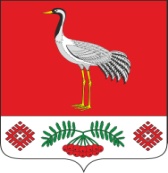 .  .2022г. №РОССИЙСКАЯ ФЕДЕРАЦИЯИРКУТСКАЯ ОБЛАСТЬБАЯНДАЕВСКИЙ МУНИЦИПАЛЬНЫЙ РАЙОНМУНИЦИПАЛЬНОЕ ОБРАЗОВАНИЕ «ТУРГЕНЕВКА»ДУМАРЕШЕНИЕО ВНЕСЕНИИ ИЗМЕНЕНИЙ В МЕСТНЫЕ НОРМАТИВЫ ГРАДОСТРОИТЕЛЬНОГО ПРОЕКТИРОВАНИЯ МУНИЦИПАЛЬНОГО ОБРАЗОВАНИЯ «ТУРГЕНЕВКА», УТВЕРЖДЕННЫЕ РЕШЕНИЕМ ДУМЫ МО «БАЯНДАЕВСКИЙ РАЙОН» № 28/8 от 30.03.2018г.В целях создания условий для устойчивого развития территории муниципального образования «Тургеневка», обеспечения прав и законных интересов физических и юридических лиц, в соответствии с Градостроительным Кодексом Российской Федерации, Федеральным законом «Об общих принципах организации местного самоуправления в Российской Федерации» от 06.10.2003 № 131-ФЗ, руководствуясь п. 27 ч.1 ст.6 Устава муниципального образования «Тургеневка», Дума муниципального образования «Тургеневка»РЕШИЛА:Внести в Местные Нормативы Градостроительного Проектирования муниципального образования «Тургеневка», утвержденные решением Думы муниципального образования «Баяндаевский район» от 30.03.2020 № 28/8  (далее - МНГП), следующие изменения и дополнения:Пункт 1.4 «Транспорт» Раздела 1 основной части МНГП муниципального образования «Тургеневка» (Книга 1.Расчетные показатели минимально допустимого уровня обеспеченности объектами местного значения муниципального образования и расчетные показатели максимально допустимого уровня территориальной доступности таких объектов для населения муниципального образования) дополнить подпунктом 1.4.4. следующего содержания:1.4.4.  Велосипедные дорожки в границах населенного пунктаУровень обеспеченности велосипедными дорожками не установлен Региональными нормативами градостроительной проектирования,утвержденными Постановлением Правительства Иркутской области от 22 августа 2022 № 652-пп, предлагается установить справочный расчетный показатель, исходя из численности населения населенных пунктов, в соответствии с таблицей 1.10. а.Таблица 1. 10. а - справочный расчетный показательМаксимально допустимый уровень территориальной доступности автомобильных дорог местного значения и велосипедных дорожек, расположенных в границах населенного пункта, для населения не нормируется.Велосипедные дорожки устраивают за пределами проезжей части дорог при соотношениях интенсивностей движения автомобилей и велосипедистов, указанных таблице 1.10 б.Таблица 1.10.б - Расчетная интенсивность движения велосипедистовПриложение 1 Велосипедная дорожка - отдельная дорога или часть автомобильной дороги, предназначенная для велосипедистов и оборудованная соответствующими техническими средствами организации дорожного движения.Полоса для велосипедистов - велосипедная дорожка, расположенная на проезжей части автомобильной дороги, отделяющая велосипедистов техническими средствами организации дорожного движения (разметкой, дорожными ограждениями и т.д.) от проезжей части и обозначенная дорожным знаком в сочетании с табличкой, расположенными над полосой.1.2.  Пункт 3.4. «Транспорт» Раздела 3 материалов по обоснованию расчетных показателей, содержащихся в основной части МНГП муниципального образования «Тургеневка»  (Книга 2. Материалы по обоснованию расчетных показателей, содержащихся в основной части нормативов градостроительного проектирования) дополнить подпунктом 3.4.4. следующего содержания:«3.4.4 Обоснование расчетных показателей велосипедных дорожекВелосипедные дорожки устраивают за пределами проезжей части дорог при соотношениях интенсивностей движения автомобилей и велосипедистов, указанных таблице 3.10 а.Таблица 3.10 а - Расчетная интенсивность движения велосипедистовВ сельских поселениях велосипедные дорожки могут быть совмещены с пешеходными. Тротуары и велосипедные дорожки следует устраивать приподнятыми на 15 см над уровнем проездов. Пересечения тротуаров и велосипедных дорожек с второстепенными проездами, а на подходах к школам и детским дошкольным учреждениям - и с основными проездами следует предусматривать в одном уровне с устройством рампы длиной соответственно 1,5 и 3 м.Велосипедные дорожки располагают на отдельном земляном полотне, у подошвы насыпей и за пределами выемок или на специально устраиваемых бермах. На подходах к искусственным сооружениям велосипедные дорожки допустимо размещать на обочине с отделением их от проезжей части ограждениями или разделительными полосами.Ширина разделительной полосы между автомобильной дорогой и параллельной или свободно трассируемой велосипедной дорожкой должна быть не менее 1,5 м. В стесненных условиях допускается разделительная полоса шириной 1,0 м, возвышающаяся над проезжей частью не менее чем на 0,15 м, с окаймлением бордюром.Таблица 3.10 б - Расчетные параметры велосипедных дорожекПримечания:* Наименьший радиус кривых в плане, наименьший радиус вертикальных кривых, наибольший продольный уклон, поперечный уклон проезжей части, уклон виража предусматривают в соответствии с СП 34.13330.2012.** Ширина пешеходной дорожки 1,5 м, велосипедной - 2,5 м.*** Ширина пешеходной дорожки 1,5 м, велосипедной - 1,75 м.**** При интенсивности движения не более 30 вел/ч и 15 пеш/ч.***** При интенсивности движения не более 30 вел/ч и 50 пеш/чОднополосные велосипедные дорожки располагают с наветренной стороны от дороги (в расчете на господствующие ветры в летний период), двухполосные - при возможности по обеим сторонам дороги.Велосипедные дорожки могут устраиваться одностороннего и двустороннего движения, должны иметь твердое покрытие из асфальтобетона, бетона или каменных материалов, обработанных вяжущим.В зонах массового отдыха населения и на других озелененных территориях следует предусматривать велосипедные дорожки, изолированные от улиц, дорог и пешеходного движения.Таблица 3.10 в - Расчетные показатели расстояния безопасности от края велодорожкиПримечание:Допускается устраивать велосипедные полосы по краю проезжей части улиц и дорог с выделением их маркировкой двойной линией. Ширина полосы должна быть не менее 1,2 м при движении в направлении транспортного потока и не менее 1,5 м при встречном движении. Ширина велосипедной полосы, устраиваемой вдоль тротуара, должна быть не менее 1 м.».Настоящее решение опубликовать в печатном издании «Вестник МО Тургеневка» и разместить на официальном сайте администрации муниципального образования «Тургеневка» в информационно-телекоммуникационной сети «Интернет».Настоящее решение вступает в силу с момента его официального опубликования.Председатель Думы МО «Тургеневка»                     Булычева Н.И.Глава администрации МО «Тургеневка»Синкевич В.В.Численность населения по населенному пункту, чел.Минимальнаяпротяженностьвелодорожек, кмЦелевое назначениеНе менее 500не меньше 1для спортивно-оздоровительных поездокИнтенсивность движения автомобилей(суммарная в двух направлениях), автомобилей/часдо 400600800Расчетная интенсивность движениявелосипедистов,велосипедов/час705030Интенсивность движения автомобилей(суммарная в двух направлениях), автомобилей/часДо 400600800Расчетная интенсивность движениявелосипедистов,велосипедов/час705030Нормируемые параметры*Нормируемые параметры*Рекомендуемые значенияРекомендуемые значенияНормируемые параметры*Нормируемые параметры*При новом строительствеМинимальные при благоустройстве и стесненных условияхРасчетная скорость, км/чРасчетная скорость, км/ч2515Ширина проезжей части длядвижения, м:однополосного одностороннего1,00,75двухполосного одностороннего1,751,5двухполосного со встречнымдвухполосного со встречнымдвижением2,502,00Велопешеходная дорожкасразделением  пешеходногоивелосипедного движения4,00**3,25***Велопешеходная дорожкабезразделения пешеходногоивелосипедного движения2 50****2,00*****Велосипедная полоса1,200,90Ширина обочин велосипеднойШирина обочин велосипедной0,500,50дорожки, мМинимальное расстояниедо0,500,50бокового препятствия, м№РасстояниеЕд. измерения, м1до проезжей части, опор, деревьев0,752тротуаров0,53стоянок автомобилей и остановок общественного транспорта1,5